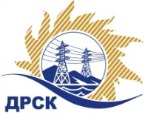 Акционерное Общество«Дальневосточная распределительная сетевая компания»ПРОТОКОЛ № 312/УТПиР-РЗакупочной комиссии по аукциону в электронной форме (участниками которого могут быть только субъекты МСП) на право заключения договора на Установка системы мониторинга автотранспорта и учета топлива автотракторного парка ПЭС» лот № 851.1 раздел 2.2.1.  ГКПЗ 2019КОЛИЧЕСТВО ПОДАННЫХ ЗАЯВОК НА УЧАСТИЕ В ЗАКУПКЕ: 2 (две) заявки.КОЛИЧЕСТВО ОТКЛОНЕННЫХ ЗАЯВОК: 0 (ноль) заявка.ВОПРОСЫ, ВЫНОСИМЫЕ НА РАССМОТРЕНИЕ ЗАКУПОЧНОЙ КОМИССИИ: О рассмотрении результатов оценки вторых частей заявок.О признании заявок соответствующими условиям Документации о закупке по результатам рассмотрения вторых частей заявок.ВОПРОС № 1.  О рассмотрении результатов оценки вторых частей заявокРЕШИЛИ:Признать объем полученной информации достаточным для принятия решения.Принять к рассмотрению первые части заявок следующих участников:ВОПРОС № 2. О признании заявок соответствующими условиям Документации о закупке по результатам рассмотрения вторых частей заявокРЕШИЛИ:Признать вторые части заявок следующих Участников: 101536 – ООО «СКАУТ-ДВ», 107219 – ИП Руденцов И.С. удовлетворяющими по существу условиям Документации о закупке и принять их к дальнейшему рассмотрению Коврижкина Е.Ю.Тел. 397208г. Благовещенск«20» мая 2019№п/пИдентификационный номер УчастникаДата и время регистрации заявки10153610.04.2019 06:4010721915.04.2019 06:47№ п/пИдентификационный номер УчастникаДата и время регистрации заявки1101536 – ООО «СКАУТ-ДВ»10.04.2019 06:402107219 – ИП Руденцов И.С.15.04.2019 06:47Секретарь Закупочной комиссии  1 уровня АО «ДРСК»____________________М.Г. Елисеева